 ART-SPRINT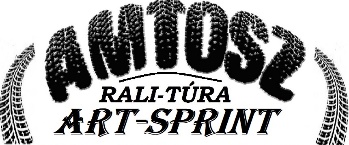 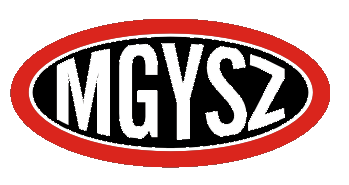 NEVEZÉSI LAP                                          2023.                             hó./nap                              A nevezési lapot géppel, a szövegdobozokba kell kitölteni!                                                           VERSENYGÉPKOCSI ADATAI               GYÁRTMÁNY:                               TIPUS                               CM3        TURBÓ     2WD / 4WD                                                                                                                                         /”X”/            /”X”/    /”X”/ AZ ALÁBBI KATEGÓRIÁBA / KATEGÓRIÁKBA / KUPÁBA KÍVÁNOK NEVEZNI:    Baleset esetén értesítendő:- Név:-                                                                           tel:-    Aláírások:    Vezető Versenyző:-………………………………..  Navigátor Versenyző:………………………………….    Dátum: 